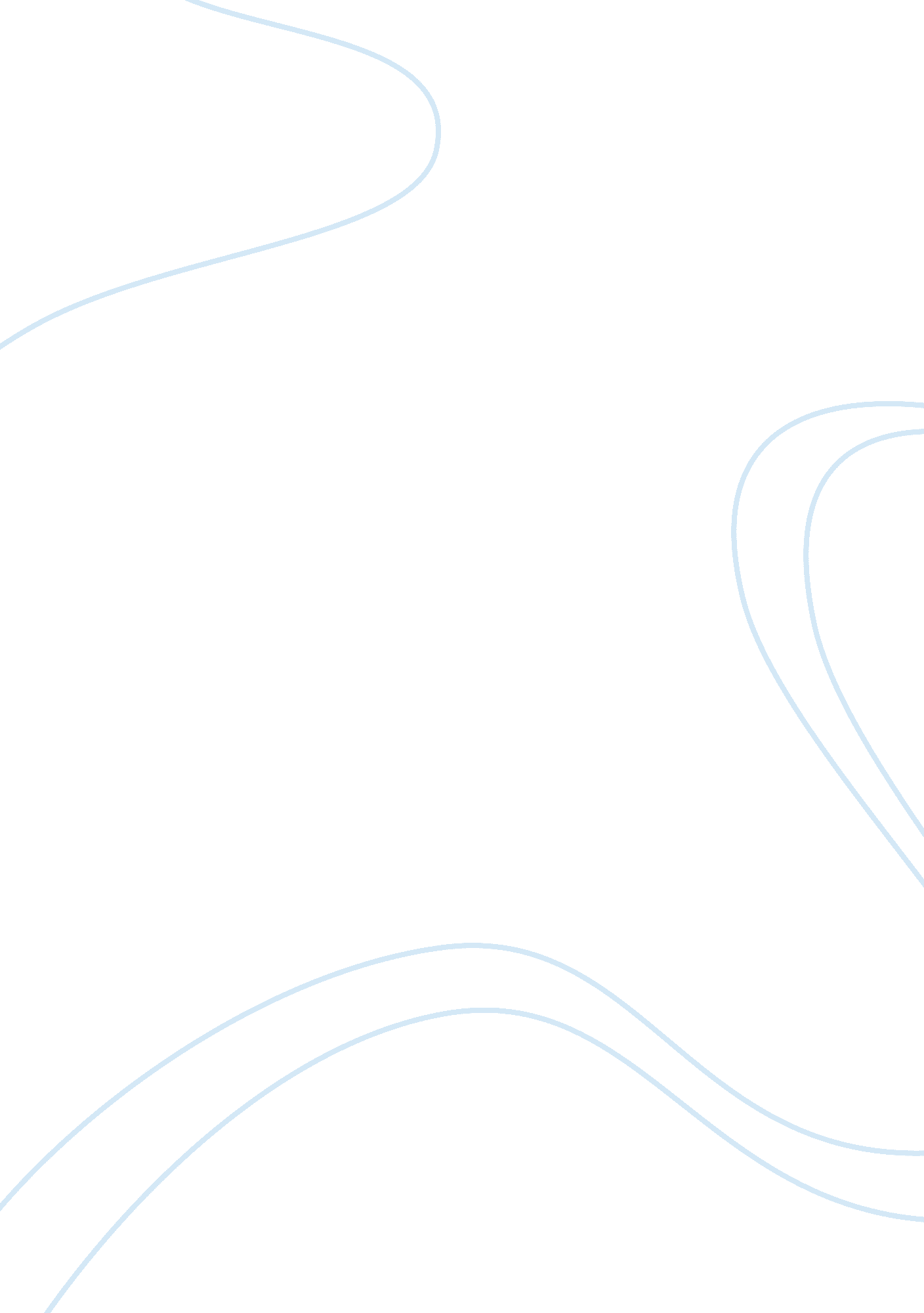 Reading responseSociology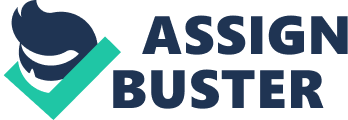 Reading response- Religion Religion can always be described as a belief of an individual which involves worshiping a certain power that is believed to be beyond human power. This therefore is in most cases different in many people and their communities. People from different communities or societies have their own unique religion based on their diverse beliefs and understanding of their diverse gods that they worship. In that case, the society is bound to experience conflicts and problems based on the different religious perspectives of the people. However, I believe that religion also has its place and function in every society. 
Any society needs the presence of religion for a proper functioning. This is because religion in a society serves the importance of regulating people’s behaviour and guides on morals in the society. Several laws that are accepted by people and govern society have their basis on religion. For example, Islam and Christianity religions are basis of several laws of several societies of the world. This therefore means that order and harmony in a society because it provides rules and laws that the members of the society should adhere to. 
On the contrary, religion may cause problems based on religious conflicts in a society. Different beliefs of religion among members of different religions may lead to conflicts in a society. The issue of terrorism can be an example of this. This resulted from the conflicts between the Islamic and Christianity religion. 
In regards to this, I purport that religion be upheld and established in every society. Institutions should educate children on their religious beliefs and ensure the maintenance of religious beliefs from one generation to another. This will ensure that there is no negligence or despise on any religion. 